Creative Education that Empowers and Embraces All 
Uniting the World in PeaceYouth Group AccreditationA Peace Mala Youth Group is committed to placing the vision and message of Peace Mala at the heart-centre of its values system. There are seven keys areas for action that we require your school to provide evidence form in the form below. Please write your evidence in the tables below and include photographs.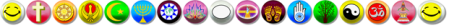 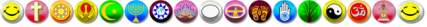 AREA ONEAREA TWOAREA THREEAREA FOURAREA FIVEAREA SIXAREA SEVENThank you for completing your Accreditation Self-Evaluation Form! As soon as we receive this it will be sent to our Board of Trustees and Educational Advisors for approval.We look forward to you joining our growing family of Peace Mala Accredited Groups.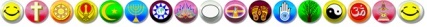 PEACE MALA Registered Office - 122 Clydach Road, Morriston, Swansea SA6 6QB, Wales UK 
Tel: +44 (0) 1792 774225 • E-mail: info@peacemala.org.uk Youth Group Name:Date of Submission:Award Aimed For: (delete as appropriate)Bronze / Silver / Gold / PlatinumBecoming a Peace Mala Youth Group is part of the Global Citizenship objectives within the curriculum guidance approved by staff and the young people involved. Every year, the group will need to study and explore Peace Mala by using the kits and educational materials. This encourages Peace Mala continuity in group activities and ensure that new members of the youth group will learn about the vision and message of Peace Mala. This is shared with the whole youth community.  The youth group will also share good practice with other groups who are members of the global community of Peace Mala.Suggested ActionsPeace Mala is part of the Global Citizenship Programme.   Peace Mala activities are explained to parents and have parental approval. The youth club has a prominent designated notice board and web pages or newsletter which details Peace Mala activities. These activities are regularly communicated to parents and the wider community. View the list of Peace Mala Youth Group on our website - join the list and communicate with each other to share good practice.EvidencePlease provide evidence of Global Citizenship Objectives and project proposal, and photographic and written evidence. By engaging with Peace Mala the youth group is committed to education for global citizenship through the promotion of understanding, respect, friendship, tolerance and peace between all communities, cultures and enlightened, compassionate faiths. Peace Mala promotes and encourages community cohesion.Suggested ActionsActivities on Peace Mala are part of the Global Citizenship objectives. Group work focusing on the Golden Rule.EvidencePlease provide evidence of Peace Malas made and worn by young people and staff, both photographic, and/or DVD film and written. By using the Peace Mala project, the youth group supports human rights and helps prevent bullying and all forms of prejudice.Suggested ActionsHolocaust Memorial Day, City of Sanctuary, Show Racism the Red Card, Anti-bullying policy, Presentation by Hate Crime Police Officer, engage with CEWC.The youth group does not need to engage with all of the above. We would, however, expect them to engage with at least two anti-bullying initiatives over the space of a year.EvidencePlease provide newspaper articles, and photographic and written evidence. Peace Mala encourages the youth group to raise awareness of issues of global interdependence and encourages active compassion by young people that will lead to positive changes locally and globally.Suggested ActionsRed Nose Day, Children in Need, Teddies4Tragedy, CEWC, Samaritans Purse Shoe Box Campaign, UNICEF day for change, One World Week, One Life, ActionAid, World Vision, Cafod, SCIAF/TROCAIRE, Christian Aid, Muslim Aid, Healing Hearts Sufi Charity, Afritwin, Nelson Mandela Children's Fund.The youth group does not need to engage with all of the above.  We would, however, expect them to work with at least two humanitarian NGOs over the space of a year. It would be good to engage with one local and one global organisation.EvidencePlease provide newspaper articles, and photographic and written evidence. Peace Mala encourages the celebration of cultural, racial and religious diversity through art, music, drama and dance.Suggested ActionsSpecial activities to celebrate the diversity of cultural and/or religious festivals. Celebrate 'On World Week'. Make links with local faith and cultural communities including churches, mosques, synagogues, gurdwaras and temples. Link with local Inter-Faith group. Make cultural links with youth groups in Developing Countries through the British Council or a similar organisation.  The youth group does not need to engage with all of the above.  We would, however, expect them to work with at least two initiatives over the space of a year.EvidencePlease provide newspaper articles, and photographic and written evidence. With Peace Mala the youth group actively promotes environmental sustainability, healthy eating, and respect for all animals and wildlife.Suggested ActionsSet up an Eco Council, Greenpeace Explore Peace Mala Rainbow Foods for good health and celebrate with a communal meal, RSPCA, WWF, Donkey Sanctuary, RSPB, and IFAW.The youth group does not need to engage with all of the above.  We would, however, expect them to work with at least one green initiative, one healthy eating activity, and one animal NGO over the space of a year.EvidencePlease provide newspaper articles, and photographic and written evidence. With Peace Mala the youth group encourages Peace Education by forming a Youth Peace Council and engaging in peace activities.Suggested ActionsYouth Peace Council, Valentine Peace Project, UN International Day of Peace, Make a peace garden with prayer tree or labyrinth, Sessions in meditation/stilling exercises (see guide to the Peace Mala), Community Peace Box, Peace Mala Pilgrimage, Using the Peace Mala to pray for world peace (Peace Mala booklet of Peace Prayers), One Day One Day Choir.  The youth group does not need to engage with all of the above. We would, however, expect them to work with at least two peace initiatives.EvidencePlease provide evidence both photographic, Newspaper articles and written.